Rzecznik Dyscypliny Finansów Publicznych
właściwy w sprawach rozpoznawanych
przez /nazwa komisji orzekającej/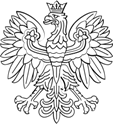 Miejscowość, , 21 lutego 2024 rokuZarządzenie
o zwrocie zawiadomienia o ujawnionych okolicznościach, 
wskazujących na naruszenie dyscypliny finansów publicznych Zwracam zawiadomienie z / podaj datę i sygnatura /, które złożył / tu zawiadamiający, zgodnie z art. 93 ust. 1 ustawy /. Zawiadomienie nie odpowiada wymogom określonym w art. 94 ust. 1 pkt 2 ustawy / lub nie zawiera podpisu zawiadamiającego /.Zawiadomienie powinno zawierać co najmniej elementy wskazane w art. 94 ust. 1 pkt 2 ustawy. Zawiadamiający w zawiadomieniu nie określił w wymaganym zakresie ujawnionego naruszenia dyscypliny finansów publicznych / lub nie zawiera ono podpisu zawiadamiającego /.Zawiadamiający nie określił /tu podaj: sposobu, czasu popełnienia naruszenia, lub naruszonego przepisu prawa. Określenie sposobu popełnienia czynu sprowadza się do opisania na czym polegało działanie lub zaniechanie sprawcy, które wskazuje na naruszenie dyscypliny finansów publicznych. Wskazanie naruszonego przepisu prawa odnosi się do konkretnej normy prawa materialnego, nakładającej obowiązek lub zakaz danego działania. Opis ujawnionego naruszenia powinien odnosić się do znamion czynu, które ustawa określa jako naruszenie dyscypliny finansów publicznych. Ustawa nie wymaga aby zawiadamiający dokonywał kwalifikacji prawnej czynu, a więc wskazywał przepis ustawy, określający naruszenie dyscypliny finansów publicznych. Zawiadamiający dokonując określenia ujawnionego naruszenia dyscypliny finansów publicznych powinien dokonać tego opisu poprzez pryzmat naruszeń dyscypliny finansów publicznych określonych w art. 5-18c ustawy/.(imię, nazwisko i podpis 
rzecznika dyscypliny finansów
publicznych)Pouczenie:Na zarządzenie nie przysługuje zażalenie.Załącznik:Zawiadomienie wraz z dokumentacją załączoną do zawiadomieniaKorespondencję otrzymują:/składający zwracane zawiadomienie /a/aSprawa:	wezwanie do uzupełnienia zawiadomieniaZnak sprawy:	XXXKontakt:	Imię i Nazwisko	tel. XX XXX XX XX	e-mail: xxx.xxx@xxx